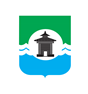 Российская ФедерацияИркутская областьМуниципальное образование «Братский район»Контрольно-счетный органул. Комсомольская, д. 28 «а», г. Братск, Иркутская область, тел./факс 8(3953) 411126ЗАКЛЮЧЕНИЕ №47на проект решения Думы Братского района «О внесении изменений в решение Думы Братского района от 28.12.2022 года№378 «О бюджете муниципального образования «Братский район»на 2023 год и на плановый период 2024 и 2025 годов»г. Братск 	 26.09.2023г.Настоящее заключение контрольно-счетного органа муниципального образования «Братский район» (далее – КСО Братского района) на проведение экспертизы проекта решения Думы Братского района «О внесении изменений в решение Думы Братского района от 28.12.2022 года №378 «О бюджете муниципального образования «Братский район»
на 2023 год и на плановый период 2024 и 2025 годов» подготовлено в соответствии с требованиями ст.157 Бюджетного кодекса Российской Федерации (далее – БК РФ),
п.п.2 п.1 ст.9 Федерального закона от 07.02.2011 №6-ФЗ «Об общих принципах организации и деятельности контрольно-счетных органов субъектов РФ и муниципальных образований», ст.18 Положения «О бюджетном процессе в муниципальном образовании «Братский район», ст.8 Положения «О контрольно-счетном органе в муниципальном образовании «Братский район».Предмет экспертизы – проект решения «О внесении изменений в решение Думы Братского района от 28.12.2022 года №378 «О бюджете муниципального образования «Братский район» на 2023 год и на плановый период 2024 и 2025 годов», с изменениями, внесенными решениями Думы Братского района от 25.01.2023 года №385, от 28.06.2023 №436 (далее – Проект решения).Цель – предупреждение и пресечение нарушений в процессе подготовки проекта и принятия решения «О внесении изменений в решение Думы Братского района
от 28.12.2022 года №378 «О бюджете муниципального образования «Братский район»
на 2023 год и на плановый период 2024 и 2025 годов».Задачи экспертизы:определение достоверности и обоснованности показателей Проекта решения;проверка соответствия действующему законодательству и нормативным правовым актам муниципального образования «Братский район» (далее – МО «Братский район») при подготовке Проекта решения;проверка документов и материалов, представляемых одновременно с Проектом решения.Экспертиза была осуществлена в разрезе предлагаемых изменений в бюджет района, предусмотренных проектом муниципального правового акта на предмет их соответствия вышеуказанным критериям.В КСО Братского района для проведения экспертизы документы поступили 25.09.2023 (вх. №138) в электронном виде.Общая характеристика вносимых изменений в параметры бюджета муниципального образования «Братский район» на 2023 - 2025 годыСогласно пояснительной записке к проекту решения, вносимые изменения обусловлены уточнением налоговых и неналоговых доходов, объема безвозмездных поступлений 2023 года и соответственно расходной части районного бюджета.Представленным Проектом решения предполагается изменить некоторые основные характеристики бюджета МО «Братский район» в текущем финансовом году. Проектом решения предлагается утвердить на 2023 год:общий объем доходов в размере 3 451 149,8 тыс. руб., расходов – 3 512 917,4 т. руб.Превышение расходов бюджета над доходами (плановый дефицит) после внесения изменений и дополнений составит 61 767,6 тыс. руб., или 10,7% утвержденного общего годового объема доходов районного бюджета без учета утвержденного объема безвозмездных поступлений. С учетом снижения остатков средств на счетах по учету средств бюджета дефицит составит 43 100,0 тыс. руб. или 7,5% утвержденного общего годового объема доходов районного бюджета без учета утвержденного объема безвозмездных поступлений.Общий объем доходов и расходов бюджета МО «Братский район», предусмотренные в текстовой части проекта решения, соответствуют объему доходов, отраженным в соответствующих приложениях к Проекту решения.В связи с вносимыми изменениями проекта отдельные статьи текстовой части решения о бюджете уточнены, и, соответственно, отдельные приложения к решению о бюджете изложены в новой редакции.Изменения доходной части районного бюджетаОбщий объем доходов местного бюджета на текущий финансовый год предлагается утвердить в сумме 3 451 149,8 тыс. руб. с ростом к показателям утвержденного бюджета на 142 767,3 тыс. руб. или на 4,3%.Общий объем доходов, предусмотренный в текстовой части Проекта решения, соответствует объему доходов, отраженному в приложении 2 «Прогнозируемые доходы районного бюджета на 2023 год по классификации доходов бюджетов Российской Федерации» к Проекту решения о бюджете.Проектом решения в текущем финансовом году предусмотрено уточнение налоговых и неналоговых доходов с ростом на 29 245,1 тыс. руб. до 575 633,6 тыс. руб., а именно:– Налог на доходы физических лиц уточнить до 398 788,9 тыс. руб., увеличив на 12 448,8 тыс. руб.;– Акцизы на нефтепродукты уточнить до 16 557,7 тыс. руб., увеличив на 1 777 тыс. руб.;–  Доходы от сдачи в аренду имущества, составляющего казну муниципальных районов уточнить до 6 500,0 тыс. руб., увеличив на 900,0 тыс. руб.;– Доходы от перечисления части прибыли муниципальных унитарных предприятий уточнить до 559,3 тыс. руб., с ростом на 59,3 тыс. руб.; – Плату за предоставление права на размещение и эксплуатацию нестационарных торговых объектов уточнить до 300,0 тыс. руб., увеличив на 105,0 тыс. руб.; – Плату за негативное воздействие на окружающую среду уточнить до 4 751,7 тыс. руб., увеличив на 549,2 тыс. руб.;– Доходы от оказания платных услуг и компенсаций затрат бюджета района уточнить до 43 689,5 тыс. руб., увеличив на 3 366,5 тыс. руб.;–- Доходы от продажи имущества и земельных участков уточнить до 9 685,4 тыс. руб., увеличив на 8 007,0 тыс. руб. (за счет доходов от приватизации имущества, находящегося в государственной и муниципальной собственности);Штрафы, санкции, возмещение ущерба уточнить до 9 945,4 тыс. руб., увеличив на 2 032,3 тыс. руб.Безвозмездные поступления Проектом решения на 2023 год предлагается уточнить до 2 875 516,2 тыс. руб., увеличив на 113 522,2 тыс. руб., в том числе:Безвозмездные поступления из областного бюджета – увеличить
на 109 424,5 тыс. руб., уточнив до 2 852 469,7 тыс. руб., Законопроектом Иркутской области бюджету муниципального образования «Братский район»:предоставлены иные МБТ на реализацию мероприятий, связанных с достижением наилучших результатов по увеличению налоговых и неналоговых доходов местных бюджетов, а также с проведением преобразования муниципальных образований Иркутской области в форме объединения на сумму 1 833,3 тыс. руб.;увеличены–- дотации бюджетам муниципальных районов на поддержку мер по обеспечению сбалансированности бюджетов на 93 978,0 тыс. руб. до 274 001,3 тыс. руб.;–- субсидии на реализацию первоочередных мероприятий по модернизации объектов теплоснабжения и подготовке к отопительному сезону объектов коммунальной инфраструктуры, находящихся в муниципальной собственности, а также мероприятий по модернизации систем коммунальной инфраструктуры, которые находятся или будут находиться в муниципальной собственности на 5 216,0 тыс. руб. до 30 043,9 тыс. руб.;–-	субсидии на осуществление мероприятий по капитальному ремонту образовательных организаций на 9 800,0 тыс. руб., уточнив до 66 031,8 тыс. руб.;–- субвенции бюджетам муниципальных районов на осуществление полномочий по составлению (изменению, дополнению) списков кандидатов в присяжные заседатели федеральных судов общей юрисдикции в Российской Федерации на 22,7 тыс. руб., уточнив до 25,6 тыс. руб.;уменьшены субсидии на создание мест (площадок) накопления твердых коммунальных отходов на 1 425,5 тыс. руб. до 1 729,0 тыс. руб.Межбюджетные трансферты из бюджетов поселений Братского района передаваемые на осуществление части полномочий предлагается увеличить на
7,3 тыс. руб., уточнив до 21 649,4 тыс. руб.Прочие безвозмездные поступления от юридических и физических лиц предлагается увеличить в сумме 5 204,1 тыс. руб., с ростом на 5 149,6 тыс. руб., в частности от: Благотворительного фонда «Илим-Гарант» 5 000,0 тыс. руб., ООО «Рассвет» 136,0 тыс. руб., ООО «Мотель» 5,0 тыс. руб., в рамках марафона «Помоги ребенку, и ты спасешь мир!» 7,6 тыс. руб., в рамках марафона «Помощь гражданам Братского района» 1,0 тыс. руб.Возврат остатков субсидий, субвенций и иных межбюджетных трансфертов, имеющих целевое назначение, прошлых лет из районного бюджета предлагается утвердить в сумме минус 3 807,0 тыс. руб. Увеличение на – 1 059,2 тыс. руб. связано с возвратом в областной бюджет остатка субсидии на реализацию мероприятий по обеспечению жильем молодых семей.    Информация об общих изменениях доходной части районного бюджета на 2023 год представлена в таблице:тыс. руб.Изменения расходной части районного бюджетаВ соответствии со ст.65 БК РФ формирование расходов бюджета муниципального образования «Братский район» осуществляется в соответствии с расходными обязательствами за счет средств соответствующих бюджетов.По результатам анализа соблюдения требований ст.21 БК РФ и Порядка формирования и применения кодов бюджетной классификации Российской Федерации, их структуру и принципы назначения, утвержденного приказом Минфина России от 24.05.2022 №82н по отнесению расходов районного бюджета, предусмотренных Проектом бюджета, по разделам, подразделам, целевым статьям и видам расходов к соответствующим кодам бюджетной классификации расхождений не выявлено.Проектом решения предлагается установить общий объем расходов МО «Братский район» на 2023 год в сумме 3 512 917,4 тыс. руб., с ростом к показателям утвержденного бюджета Решением Думы от 28.06.2023 №436 на 131 267,3 тыс. руб.Общий объем расходов местного бюджета, предусмотренный в текстовой части Проекта Решения, соответствует объему расходов, отраженному в приложении 4 «Распределение бюджетных ассигнований по разделам и подразделам классификации расходов бюджетов на 2023 год».Направления расходования бюджетных средств представлены в Пояснительной записке разработчика Проекта решения.Изменения расходов районного бюджета по разделам бюджетной классификации расходов Российской Федерации представлены в таблице:тыс. руб.Из приведенных данных следует, что изменения внесены в объемы бюджетных ассигнований почти по всем разделам бюджетной классификации расходов Российской Федерации, в разрезе которых сформирован бюджет МО «Братский район», по девяти из которых планируется увеличение в общей сумме 137 269,0 тыс. руб., по трем – сокращение (минус 6 001,7 тыс. руб.).Наибольший удельный вес в части общего объема увеличения запланировано по разделу 07 «Образование» – 66,9% или 87 850,1 тыс. руб.Раздел 01 «ОБЩЕГОСУДАРСТВЕННЫЕ ВОПРОСЫ»Проектом решения о бюджете объем бюджетных ассигнований по разделу увеличивается на 18 013,1 тыс. руб. или на 4,9% к показателям утвержденного бюджета.Раздел 02 «НАЦИОНАЛЬНАЯ ОБОРОНА»Объем бюджетных ассигнований по данному разделу предлагается оставить без изменений, в сумме 100,0 тыс. руб. Раздел 03 «НАЦИОНАЛЬНАЯ БЕЗОПАСНОСТЬ И ПРАВООХРАНИТЕЛЬНАЯ ДЕЯТЕЛЬНОСТЬ»Объем бюджетных ассигнований по этому разделу сокращается на 17,0 тыс. руб. или на 0,1% к показателям утвержденного бюджета и предлагается к утверждению в объеме 14 985,0 тыс. руб.Раздел 04 «НАЦИОНАЛЬНАЯ ЭКОНОМИКА»Объем бюджетных ассигнований по разделу сокращается на 5 514,7 тыс. руб. или на 8,0% к показателям утвержденного бюджета и предлагается к утверждению в сумме
63 758,0 тыс. руб. Раздел 05 «ЖИЛИЩНО-КОММУНАЛЬНОЕ ХОЗЯЙСТВО»Объем бюджетных ассигнований по данному разделу также увеличивается на
16 685,7 тыс. рублей или на 20,5% к показателям утвержденного бюджета и предлагается к утверждению в объеме 97 890,5 тыс. руб.Раздел 06 «ОХРАНА ОКРУЖАЮЩЕЙ СРЕДЫ»Объем бюджетных ассигнований по данному разделу предлагается сократить на
470,0 тыс. руб. или на 2,3% к показателям утвержденного бюджета и предлагается к утверждению в объеме 19 648,7 тыс. руб.Раздел 07 «ОРАЗОВАНИЕ»Проектом решения объем бюджетных ассигнований по разделу увеличивается на 87 850,1 тыс. руб. или на 4,0% и предлагается к утверждению в сумме 2 290 367,4 тыс. руб. Раздел 08 «КУЛЬТУРА И КИНЕМАТОГРАФИЯ»Объем бюджетных ассигнований по разделу увеличивается на 6 043,7 тыс. руб. или на 17,6% к показателям утвержденного бюджета и предлагается к утверждению в сумме
40 418,0 тыс. руб. Раздел 09 «ЗДРАВООХРАНЕНИЕ»Объем бюджетных ассигнований по разделу увеличивается на 39,0 тыс. руб. или на 6,5% к показателям утвержденного бюджета и предлагается к утверждению в сумме 639,0 тыс. руб. Раздел 10 «СОЦИАЛЬНАЯ ПОЛИТИКА»Проектом решения объем бюджетных ассигнований по разделу в целом увеличивается на 3 450,6 тыс. руб. и предлагается к утверждению в сумме 45 042,0 тыс. руб.Раздел 11 «ФИЗИЧЕСКАЯ КУЛЬТУРА И СПОРТ»Проектом решения объем бюджетных ассигнований увеличивается на
3 075,8 тыс. руб. и предлагается к утверждению в сумме 78 389,2 тыс. руб.Раздел 13 «ОБСЛУЖИВАНИЕ ГОСУДАРСТВЕННОГО (МУНИЦИПАЛЬНОГО) ДОЛГА»Объем бюджетных ассигнований по данному разделу предлагается увеличить на 1 801,0 тыс. руб. составит 3 434,0 тыс. руб.Раздел 14 «МЕЖБЮДЖЕТНЫЕ ТРАНСФЕРТЫ ОБЩЕГО ХАРАКТЕРА БЮДЖЕТАМ БЮДЖЕТНОЙ СИСТЕМЫ РОССИЙСКОЙ ФЕДЕРАЦИИ»Проектом решения объем бюджетных ассигнований увеличивается на
310,0 тыс. руб. и предлагается к утверждению в сумме 487 789,6 тыс. руб.Проведен анализ изменений расходов в разрезе муниципальных программ и непрограммных расходов в 2023 году и представлен в таблице:Установлено, из 22 действующих муниципальных программ, изменения коснулись 12 муниципальных программ, увеличив расходную часть восьми муниципальных программ, уменьшив – четыре. Наибольший объем дополнительных ассигнований расходной части бюджета в сумме 86 569,0 тыс. руб. предусмотрены по муниципальной программе «Развитие образования Братского района, наименьший – по муниципальной программе «Социальная политика МО «Братский район» (+8,6 тыс. руб.).В уточненном проекте бюджета изменения предусмотрены не только в части исполнения муниципальных программ, но и по непрограммным расходам. В результате доля программных расходов бюджета составит 98,9%, непрограммных расходов – 1,1%.Основной рост расходов составил в разрезе следующих муниципальных программ:«Развитие образования Братского района» (+86 569,0 тыс. руб.);«Муниципальные финансы МО «Братский район» (+23 891,1 тыс. руб.);«Модернизация объектов коммунальной инфраструктуры» (+18 752,6 тыс. руб.);«Культура» (+9 889,0 тыс. руб.);«Развитие физической культуры и спорта в Братском районе» (+3 076,0 тыс. руб.);«Муниципальная собственность и земельные правоотношения» (+1 975,6 тыс. руб.);«Развитие дорожного хозяйства» (+1 571,4 тыс. руб.);«Социальная политика МО «Братский район» (+8,6 тыс. руб.).Изменение объема финансирования также предусматриваются по 4 муниципальным программам в сторону уменьшения:«Развитие архитектурно-градостроительной политики» (минус 10 904,0 тыс. руб.);«Жилье» (минус 3 950,0 тыс. руб.); «Энергосбережение и повышение энергетической эффективности» 
(минус 1 050,0 тыс. руб.);«Охрана окружающей среды в МО «Братский район» (минус 470,0 тыс. руб.).В разрезе муниципальных программ:«Муниципальные финансы МО «Братский район»: рост расходов составил 23 891,1 тыс. руб., в том числе:содержание аппарата управления +21 757,4 тыс. руб.;дотации на выравнивание бюджетной обеспеченности поселений Братского района +310,0 тыс. руб. (за счет местного бюджета);процентные платежи за пользование бюджетными кредитами минус 14,0 тыс. руб.;процентные платежи за пользование кредитами от кредитных организаций 
+ 1 815,0 тыс. руб.;осуществление областных государственных полномочий по составлению (изменению, дополнению) списков кандидатов в присяжные заседатели федеральных судов общей юрисдикции в Российской Федерации + 22,7 тыс. руб.«Развитие дорожного хозяйства в МО «Братский район» рост расходов составил    1 571,4 тыс. руб., в том числе:–- капитальный ремонт и ремонт автомобильных дорог общего пользования местного значения за счет муниципального дорожного фонда минус 2 400,0 тыс. руб.;–- содержание, разработка проектов содержания автомобильных дорог, организации дорожного движения, схем дислокаций дорожных знаков, экспертиза проектов, постановка на кадастровый учет бесхозных дорог, проведение категорирования и оценки уязвимости, разработка планов обеспечения транспортной безопасности объектов транспортной инфраструктуры за счет муниципального дорожного фонда увеличение на 2 400,0 тыс. руб.; –- содержание автомобильных дорог общего пользования местного значения рост на 1 934,4 тыс. руб. (за счет муниципального дорожного фонда); –- приобретение автомобильной техники с увеличением на 1 386,0 тыс. руб. (софинансирование за счет местного бюджета); –- реализация мероприятий перечня проектов народных инициатив с уменьшением на 1 749,0 тыс. руб., в том числе за счет областного бюджета минус 1 591,6 тыс. руб., за счет муниципального дорожного фонда минус 157,4 тыс. руб.«Муниципальная собственность и земельные правоотношения»: предусмотрен рост расходов в размере 1 975,6 тыс. руб., в том числе:обеспечение деятельности муниципальных учреждений минус 2 142,0 тыс. руб.;организация процесса эффективного управления и распоряжения муниципальным имуществом, в частности постановка на государственный кадастровый учет объектов недвижимого имущества минус 230,4 тыс. руб.;организация процесса формирования муниципальной собственности, в частности по проведению работ по использованию, списанию и демонтажу муниципального имущества, минус 80,0 тыс. руб.;организация процесса управления и распоряжения земельными участками, в частности постановка на кадастровый учет +1 361,0 тыс. руб.;организация эффективного обеспечения реализации программы + 878,7 тыс. руб. (предоставление субсидий муниципальным унитарным предприятиям муниципального образования «Братский район» для оказания финансовой помощи муниципальным унитарным предприятиям муниципального образования «Братский район» в целях предупреждения банкротства + 877,0 тыс. руб.; транспортный налог + 1,7 тыс. руб.);взносы в Фонд капитального ремонта общего имущества в многоквартирных домах за счет областных средств плюс 1 833,3 тыс. руб.содержание и ремонт объектов недвижимого имущества +355,0 тыс. руб.«Энергосбережение и повышение энергетической эффективности»: снижение расходов на 1 050,0 тыс. руб. – приобретение автотранспортных средств, использующих природный газ за счет местного бюджета по ходатайству соисполнителя программы.«Охрана окружающей среды в МО «Братский район»: предусмотрено снижение роста расходов на 470,0 тыс. руб., в том числе:–- повышение качества окружающей среды и улучшение экологической обстановки на территории Братского района минус 620,0 тыс. руб. (за счет поступлений за негативное воздействие на окружающую среду + 805,5 тыс. руб.; за счет средств областного бюджета создание мест (площадок) накопления твердых коммунальных отходов минус 1 425,5 тыс. руб.); –- экологическое воспитание и образование за счет поступлений за негативное воздействие на окружающую среду увеличение на 150,0 тыс. руб.«Развитие образования Братского района» произведены следующие изменения: рост составил 86 569,0 тыс. руб., в том числе:на обеспечение деятельности муниципальных учреждений рост на 73 297,0 тыс. руб.;осуществление мероприятий по капитальному ремонту образовательных организаций + 10 769,2 тыс. руб. (за счет средств областного бюджета + 9 800,0 тыс. руб.; за счет средств районного бюджета + 969,2 тыс. руб.);реализация мероприятий перечня проектов народных инициатив рост на 1 873,0 тыс. руб. (за счет средств областного бюджета + 1 704,4 тыс. руб.; за счет средств районного бюджета + 168,6 тыс. руб.);реализация мероприятий по организации отдыха, оздоровления и занятости детей минус 1 317,6 тыс. руб. (за счет средств районного бюджета, по ходатайству соисполнителя программы);противопожарные мероприятия +2 179,4 тыс. руб.;кадровая политика образования минус 232,0 тыс. руб. «Культура»: рост расходов составил 9 889,0 тыс. руб., в том числе:–- обеспечение деятельности муниципальных учреждений +9 920,5 тыс. руб.;–- достижение пожарной безопасности объектов культуры +13,5 тыс. руб.;–- проведение мероприятий минус 45,0 тыс. руб. (за счет местного бюджета минус 50,0 тыс. руб., за счет прочих безвозмездных поступлений плюс 5,0 тыс. руб.).«Социальная политика МО «Братский район»: рост расходов сложился в размере 8,6 тыс. руб., в том числе:–- благотворительный марафон «Помощь гражданам Братского района, оказавшимся в трудной жизненной ситуации» (за счет прочих безвозмездных поступлений) + 1,0 тыс. руб.;–-благотворительный марафон «Помоги ребенку, и ты спасешь мир» за счет прочих безвозмездных поступлений увеличение на 7,6 тыс. руб.«Развитие физической культуры и спорта в Братском районе»: увеличение расходов сложилось в размере +3 076,0 тыс. руб., в том числе:–- на обеспечение деятельности муниципальных учреждений в сфере физической культуры, в частности расходы на коммунальные услуги +3 100,0 тыс. руб.;–- реализация мероприятий перечня проектов народных инициатив минус 124,0 тыс. руб. (за счет средств районного бюджета минус 11,2 тыс. руб.; за счет средств областного бюджета минус 112,8 тыс. руб.);–- проведение мероприятий +100,0 тыс. руб.«Модернизация объектов коммунальной инфраструктуры»: увеличение расходов сложилось в размере +18 752,6 тыс. руб.:–- на реализацию первоочередных мероприятий по модернизации объектов теплоснабжения и подготовке к отопительному сезону объектов коммунальной инфраструктуры рост на 4 528,2 тыс. руб. (за счет областного бюджета + 5 216,0 тыс. руб.; за счет средств районного бюджета минус 687,8 тыс. руб.);–- разработка проектно-сметной документации на мероприятия по реконструкции, модернизации объектов коммунальной инфраструктуры минус 1 510,0 тыс. руб.;–- МБТ муниципального района в бюджеты поселений на осуществление части полномочий по решению вопросов местного значения в соответствии с заключенными соглашениями (на мероприятия по подготовке к отопительному сезону) + 8 639,2 тыс. руб.;–- МБТ муниципального района в бюджеты поселений на осуществление части полномочий по решению вопросов местного значения в соответствии с заключенными соглашениями (на закупку всех видов топлива для формирования и пополнения неснижаемого аварийного запаса) + 3 937,6 тыс. руб.;–- развитие и модернизация объектов водоснабжения, водоотведения и очистки сточных вод минус 652,2 тыс. руб.;–- межбюджетные трансферты муниципального района в бюджеты поселений на осуществление части полномочий по решению вопросов местного значения в соответствии с заключенными соглашениями (на мероприятия по развитию и модернизации объектов водоснабжения, водоотведения и очистки сточных вод) рост на 3 809,8 тыс. руб.«Развитие архитектурно-градостроительной политики»: снижение расходов сложилось в размере 10 904,0 тыс. руб.:–- разработка ПСД на объекты муниципальной собственности минус 2 849,5 тыс. руб.; –- актуализация документов территориального планирования минус 2 547,0 тыс. руб. (местный бюджет, по ходатайству соисполнителя программы);–- актуализация документов градостроительного зонирования минус 2 242,5 тыс. руб. (местный бюджет, по ходатайству соисполнителя программы);–- постановка на кадастровый учет границ муниципальных образований, населенных пунктов, территориальных зон минус 3 265,0 тыс. руб.«Жилье»: снижение расходов сложился в размере 3 950,0 тыс. руб.:переселение граждан из жилищного фонда, признанного таковым после 1 января 2017 года (по ходатайству соисполнителя программы).По непрограммным расходам увеличение бюджетных ассигнований сложилось в размере +1 908,0 тыс. руб., в том числе:функционирование представительного органа муниципального образования
+1 325,0 тыс. руб.;функционирование контрольно-счетного органа муниципального образования минус 3 028,0 тыс. руб.;выполнение других обязательств муниципального образования +130,0 тыс. руб.;пенсионное обеспечение за выслугу лет +3 481,0 тыс. руб.С учетом изменения доходной и расходной частей бюджета муниципального образования «Братский район» объем расходов от потребности на 2023 год составил по заработной плате с начислениями на нее 100%; по коммунальным услугам – 82%.2. Проектом решения предлагается внести корректировки в плановый период 2024 и 2025 годов, изложив в новой редакции Приложение 5 «Распределение бюджетных ассигнований по разделам и подразделам классификации расходов бюджетов на плановый период 2024 и 2025 годов» и Приложение 7 «Распределение бюджетных ассигнований по целевым статьям (муниципальным программам и непрограммным направлениям деятельности), группам видов расходов, разделам, подразделам классификации расходов бюджетов на плановый период 2024 и 2025 годов».Изменения установлены в рамках двух разделов бюджетной классификации и одной муниципальной программы. По разделам бюджетной классификации расходов, в тыс. руб.:Как видно из таблицы корректировки произошли в части увеличения плановых ассигнований на обслуживание государственного (муниципального) долга в 2024 на 3 122,0 тыс. руб., в 2025 – на 3 016,0 тыс. руб., соответственно уменьшение расходов установлено по подразделу 0104 «Функционирование Правительства РФ, высших исполнительных органов государственной власти субъектов РФ, местных администраций». «Муниципальные финансы МО «Братский район», на 2024 и 2025 годы, в тыс. руб.:В разрезе муниципальной программы изменения коснулись двух подпрограмм: Подпрограмма «Реализация полномочий по решению вопросов местного значения администрацией МО «Братский район» минус 3 122,0 тыс. руб. в 2024 году и минус 3 016,0 тыс. руб. в 2025 году. Соответственно расходы Подпрограммы «Повышение эффективности бюджетных расходов в МО «Братский район» увеличены на эти же суммы. Общий объем расходов муниципальной программы «Муниципальные финансы МО «Братский район» не изменился и составляет на 2024 – 561 761,0 тыс. руб., на 2025 – 562 445,0 тыс. руб.Дефицит районного бюджетаПлановый дефицит на 2023 год предлагается утвердить в размере 61 767,6 тыс. руб. (минус 11 500,0 тыс. руб.) или 10,7% утвержденного общего годового объема доходов районного бюджета без учета утвержденного объема безвозмездных поступлений.С учетом снижения остатков средств на счетах по учету средств районного бюджета размер дефицита составит 43 100,0 тыс. рублей, или 7,5% утвержденного общего годового объема доходов районного бюджета без учета утвержденного объема безвозмездных поступлений.Дефицит районного бюджета планового периода 2023 и 2024 годов изменению
не подлежит.ВыводыПроект решения подготовлен в рамках действующего бюджетного законодательства, соответствует принципам сбалансированности. Корректировка бюджетных ассигнований предполагает сохранение расходных обязательств на приоритетных направлениях, ранее утвержденных в бюджете района.На основе представленной информации можно сделать заключение
об обоснованности и целесообразности внесения указанных изменений в бюджет района. Изменения показателей бюджета района, предусмотренные в текстовой части проекта решения, а также пояснительной записки, соответствуют изменениям, отраженным в соответствующих приложениях к проекту решения.При проведении экспертизы проекта решения финансовых нарушений не выявлено.КСО Братского района замечаний представленному проекту решения не имеет, оснований для его отклонения не установлено.Председатель	   Е.Н. БеляеваНаименованиеПроект решения(+, -)от решенияНАЛОГОВЫЕ И НЕНАЛОГОВЫЕ ДОХОДЫ575 633,6+ 29 245,1БЕЗВОЗМЕЗДНЫЕ ПОСТУПЛЕНИЯ, ВСЕГО2 875 516,2+ 113 522,2МБТ из областного бюджета2 852 469,7+ 109 424,5МБТ из бюджетов поселений21 649,4+ 7,3Прочие безвозмездные поступления5 204,1+ 5 149,6Возврат остатков субсидий, субвенций и иных МБТ, имеющих целевое значение, прошлых лет - 3 807,0- 1 059,2ИТОГО ДОХОДОВ3 451 149,8 + 142 767,3НаименованиеРзРешение думы от 28.06.2023 №436Проект решенияо бюджетеРост (снижение)к утвержденномубюджетуНаименованиеРзРешение думы от 28.06.2023 №436Проект решенияо бюджетесуммаОБЩЕГОСУДАРСТВЕННЫЕ ВОПРОСЫ01352 442,9370 456,0+18 013,1НАЦИОНАЛЬНАЯ ОБОРОНА02100,0100,00НАЦИОНАЛЬНАЯ БЕЗОПАСНОСТЬ И ПРАВООХРАНИТЕЛЬНАЯ ДЕЯТЕЛЬНОСТЬ0315 002,014 985,0-17,0НАЦИОНАЛЬНАЯ ЭКОНОМИКА0469 272,763 758,0-5 514,7ЖИЛИЩНО-КОММУНАЛЬНОЕ ХОЗЯЙСТВО0581 204,897 890,5+16 685,7ОХРАНА ОКРУЖАЮЩЕЙ СРЕДЫ0620 118,719 648,7-470,0ОБРАЗОВАНИЕ072 202 517,32 290 367,4+87 850,1КУЛЬТУРА, КИНЕМАТОГРАФИЯ0834 374,340 418,0+6 043,7ЗДРАВООХРАНЕНИЕ09600,0639,0+39,0СОЦИАЛЬНАЯ ПОЛИТИКА1041 591,445 042,0+3 450,6ФИЗИЧЕСКАЯ КУЛЬТУРА И СПОРТ1175 313,478 389,2+3 075,8ОБСЛУЖИВАНИЕ ГОСУДАРСТВЕННОГО (МУНИЦИПАЛЬНОГО) ДОЛГА131 633,03 434,0+1 801,0МЕЖБЮДЖЕТНЫЕ ТРАНСФЕРТЫ ОБЩЕГО ХАРАКТЕРА БЮДЖЕТАМ БЮДЖЕТНОЙ СИСТЕМЫ РОССИЙСКОЙ ФЕДЕРАЦИИ14487 479,6487 789,6+310,0ИТОГО3 381 650,13 512 917,4+131 267,3№ п/пНаименование2023 год2023 год№ п/пНаименованиеПроект решения, тыс. руб.+, - от решения о бюджете №486, тыс. руб.1«Муниципальные финансы МО «Братский район»828 543,9+ 23 891,12«Улучшение условий и охраны труда в МО «Братский район»1 338,80 3«Мобилизационная подготовка МО «Братский район»289,00 4«Гражданская оборона, предупреждение и ликвидация чрезвычайных ситуаций в МО «Братский район»14 768,00 5«Профилактика безнадзорности и правонарушений граждан Братского района»23,00 6«Повышение безопасности дорожного движения в МО «Братский район» 60,00 7«Развитие дорожного хозяйства в МО «Братский район»43 300,5+ 1 571,48«Развитие экономического потенциала МО «Братский район»643,80 9«Муниципальная собственность и земельные правоотношения»23 250,0+ 1 975,610«Энергосбережение и повышение энергетической эффективности»6 042,8- 1 050,011«Охрана окружающей среды в МО «Братский район»20 747,6- 470,012«Развитие образования Братского района»2 221 528,6+ 86 569,013«Молодежь Братского района»3 716,00 14«Культура»107 284,2+ 9 889,015«Здоровье населения Братского района»5 550,00 16«Социальная политика МО «Братский район»1 156,7+ 8,617«Развитие физической культуры и спорта в Братском районе»78 385,4+ 3 076,018«Модернизация объектов коммунальной инфраструктуры»72 733,9+ 18 752,619«Поддержка юридических лиц и индивидуальных предпринимателей, осуществляющих розничную торговлю и доставку продовольственных товаров, в поселения МО «Братский район» с ограниченными сроками завоза грузов (продукции)»2 012,70 20«Жилье» 18 990,5- 3 950,021«Реализация государственной национальной политики МО «Братский район»57,0022«Развитие архитектурно-градостроительной политики»23 594,4- 10 904,0Итого по муниципальным программам3 474 016,8+ 129 359,3Непрограммные расходы38 900,6+ 1 908,0ИТОГО:3 512 917,4+ 131 267,3НаименованиеРзПРРешение думы от 28.06.2023№436Решение думы от 28.06.2023№436Проект решенияо бюджетеПроект решенияо бюджетеИзмененияк утвержденномубюджетуИзмененияк утвержденномубюджетуНаименованиеРзПРРешение думы от 28.06.2023№436Решение думы от 28.06.2023№436Проект решенияо бюджетеПроект решенияо бюджете20242025НаименованиеРзПР202420252024202520242025ОБЩЕГОСУДАРСТВЕННЫЕ ВОПРОСЫ01262 559,8260 084,7259 437,8257 068,7-3 122,0-3 016,0Функционирование высшего должностного лица субъекта РФ и муниципального образования01024 020,04 026,04 020,04 026,000Функционирование законодательных (представительных) органов государственной власти и представительных органов муниципальных образований01035 196,05 186,05 196,05 186,000Функционирование Правительства РФ, высших исполнительных органов государственной власти субъектов РФ, местных администраций0104127 810,6127 343,6124 688,6124 327,6-3 122,0-3 016,0Судебная система01053,02,73,02,700Обеспечение деятельности финансовых, налоговых и таможенных органов и органов финансового (финансово-бюджетного) надзора010644 975,544 948,544 975,544 948,500Обеспечение проведения выборов и референдумов010712 000,012 000,012 000,012 000,000Резервные фонды0111500,0500,0500,0500,000Другие общегосударственные вопросы011368 054,766 077,968 054,766 077,900ОБСЛУЖИВАНИЕ ГОСУДАРСТВЕННОГО (МУНИЦИПАЛЬНОГО) ДОЛГА132 530,02 620,05 652,05 636,0+3 122,0+3 016,0Обслуживание государственного (муниципального) внутреннего долга13012 530,02 620,05 652,05 636,0+3 122,0+3 016,0.НаименованиеКЦСРРешение думы от 28.06.2023№436Решение думы от 28.06.2023№436Проект решенияо бюджетеПроект решенияо бюджетеИзмененияк утвержденномубюджетуИзмененияк утвержденномубюджету.НаименованиеКЦСРРешение думы от 28.06.2023№436Решение думы от 28.06.2023№436Проект решенияо бюджетеПроект решенияо бюджете20242025.НаименованиеКЦСР202420252024202520242025Муниципальная программа «Муниципальные финансы МО «Братский район»70 0 00 00000561 761,0562 445,0561 761,0562 445,000Подпрограмма «Реализация полномочий по решению вопросов местного значения администрацией МО «Братский район»70 1 00 00000167 149,1166 540,1164 027,1163 524,1-3 122,0-3 016,0Подпрограмма «Повышение эффективности бюджетных расходов в МО «Братский район»70 2 00 00000338 003,3341 245,66341 125,3344 261,6+3 122,0+3 016,0Подпрограмма «Реализация областных государственных полномочий по хранению, комплектованию, учету и использованию архивных документов, относящихся к государственной собственности Иркутской области»70 3 00 000002 571,82 571,82 571,82 571,8Подпрограмма «Реализация областных государственных полномочий по определению персонального состава и обеспечению деятельности районных (городских), районных в городах комиссий по делам несовершеннолетних и защите их прав»70 4 00 000002 072,82 072,82 072,82 072,8Подпрограмма «Повышение эффективности и результативности ведения бюджетного учета и отчетности в муниципальных учреждениях Братского района»70 5 00 0000051 961,050 012,051 961,050 012,0Подпрограмма «Реализация полномочий по составлению (изменению, дополнению) списков кандидатов в присяжные заседатели федеральных судов общей юрисдикции в Российской Федерации»70 9 00 000003,02,73,02,7